AnleitungAnmeldung RLZ-HomepageEinleitungDie RLZ-Homepage kann rollenbasiert angepasst werden. Folgenden Rollen sind aktuell aufgeschaltet. Eltern, Skiclub, Trainer, Vorstand und Administrator. Die Rollen werden zentral vergeben und können nicht ausgewählt werden.Was kann welche Rolle machen?RegistrierungRegistrieren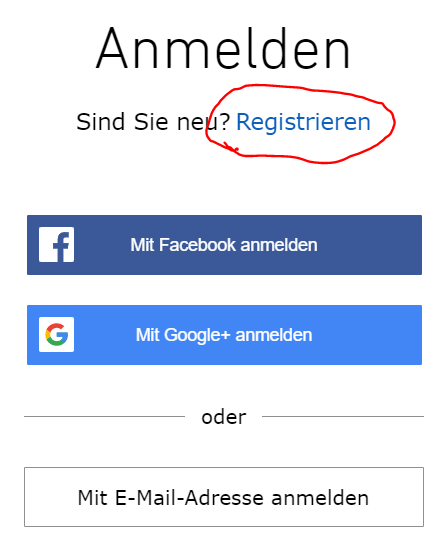 Auswahl Typ der Registrierung (bsp. Mit E-Mail-Adresse registrieren)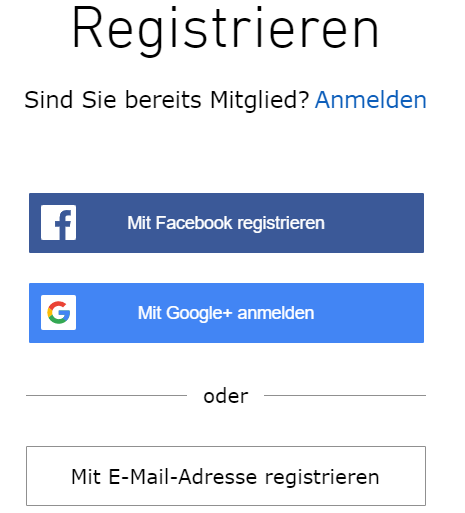 Eingabe E-Mail-Adresse und gewünschtes Passwort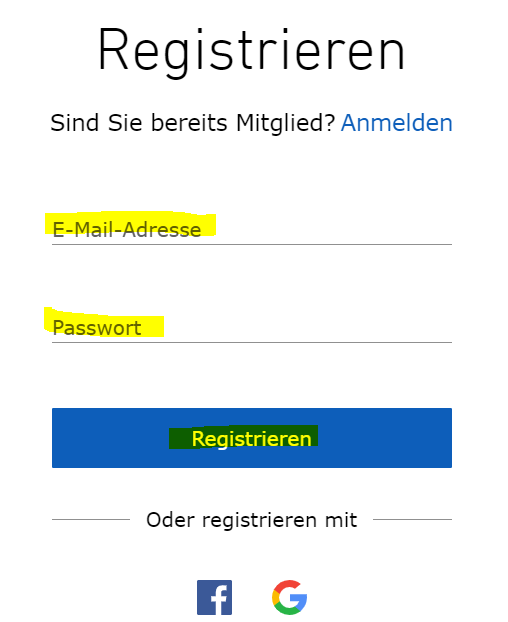 Warten bis der Administrator dich freischaltet (klick OK)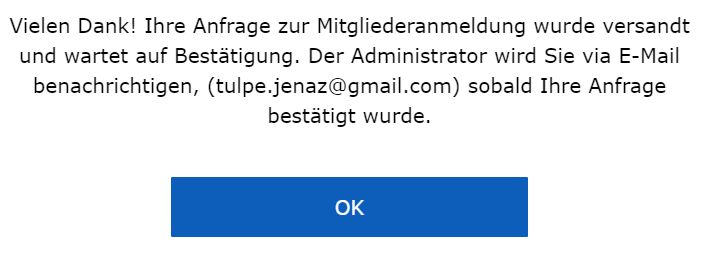 AnmeldungAnmelden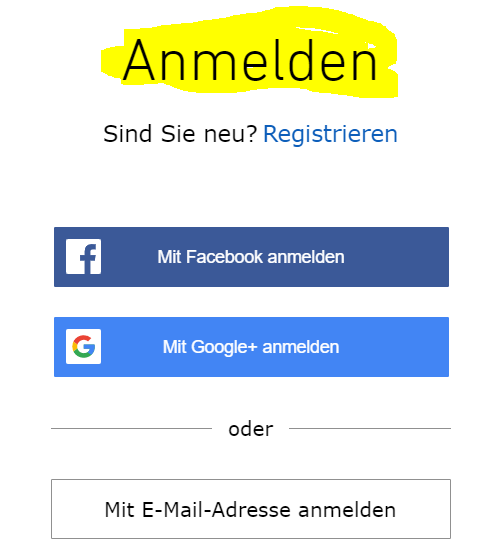 Eingabe E-Mail u. Passwort (klick Anmelden)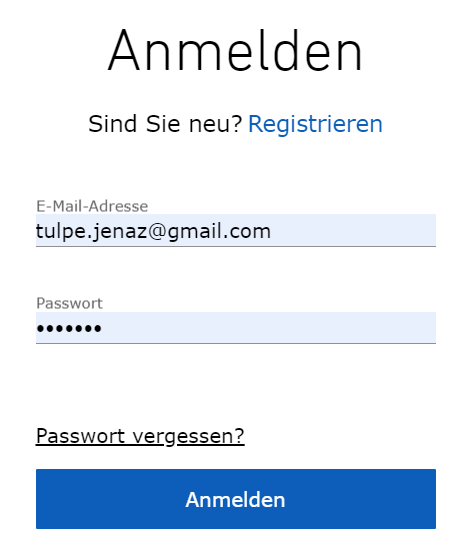 Auf «TEAM» klicken und du bekommst ein Symbol oben rechts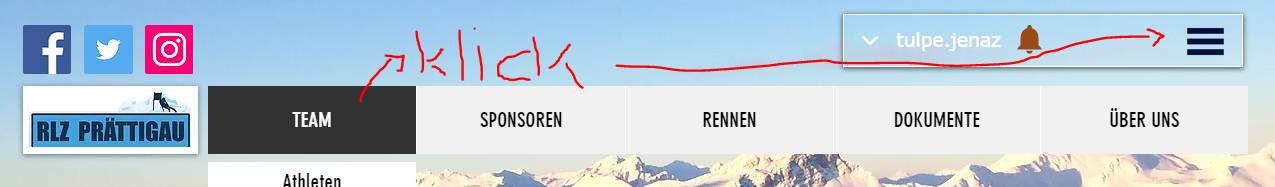 «Symbol» klicken und du bekommst deine rollenbasierte Navigation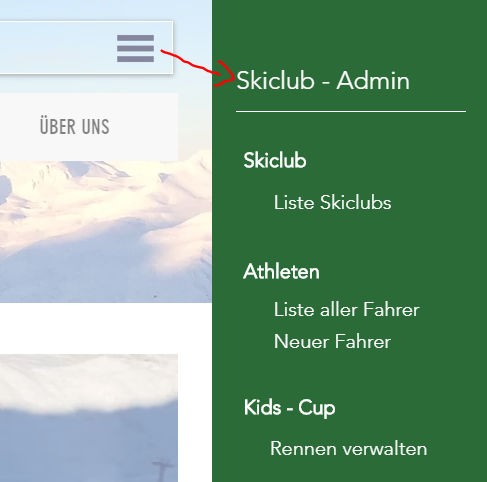 ElternSkiclubsTrainerVorstandNeue Fahrer meldenProfil anpassenRLZ – Fahrer anpassenAthleten verwaltenAnmeldung Kids-CupNeue Fahrer meldenNeue Fahrer meldenSponsoren verwaltenAnmeldung Kids-CupAnmeldung Kids-CupFunktionäre verw.KC Rennen verwaltenKC Rennen verwaltenSkiclubs verwaltenDokumente verwaltenKids-Cup verwaltenVorstand verwalten